Вошёл солдат в избу:— Накорми чем бог послал, бабка!А бабка была жадная:— Изволь, служивый, да не обижайся: только и еды у меня, что пустые щи.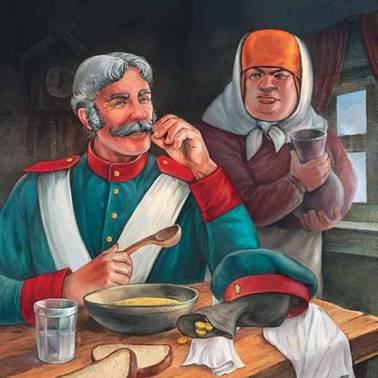 — Как — пустые?— Из одной капустки.— Неужто без маслица?— Что ты, служивый, маслице-то нынче дорого.— А как дорого?— Да по копейке блёстка.— Ничего, — говорит солдат, — давай маслица, заплачу.Налила бабка солдату тарелку щей, достала с печи горшочек топлёного масла и капнула одну каплю в тарелку.Заиграла во щах золотая блёстка.А солдат говорит:— Давай ещё!Капнула бабка ещё каплю. Заиграла во щах другая блёстка.Солдат говорит:— Давай ещё!Капнула бабка третью каплю.А солдату всё мало. Взял он у бабки из рук горшочек да разом его в тарелку и выплеснул. Заиграли тут блёстки во щах — пять… десять… двадцать — не сосчитаешь. И слились все в одну большую блёстку. Солдат бабке одну копейку и заплатил.